Kamil Tolon Kimdir?KAMİL TOLON (İstanbul 1913 – Bursa 1978) 
     Türkiye’de ilk çamaşır makinesi üretimini gerçekleştiren sanayici, iş adamı. 1937 yılında Bursa’da kurduğu makine imalathanesi ile ülkemizin ilk makine imalatçıları arasına girdi. İkinci Dünya Savaşı’nda askere çağrıldı, bu alandaki bilgisini Çanakkale’de Milli Savunma Bakanlığı adına seri olarak mayın kesme makineleri üreterek gösterdi. Bu arada Nara Burnu’nda kurduğu jeneratör de sonraki uzun yıllar boyunca hizmet verecektir.  Askerlik görevinin sona ermesinin ardından, Bursa’da makine sanayisinde önemli girişimlere imza atmayı sürdürdü; 1945’te ilk dokuma tezgâhını, 1948’de ilk biçer-döveri, 1949’da ilk santrifüjlü su pompasını, 1950’de ilk ev tipi çamaşır ve bulaşık makinesini, 1952’de ilk elektrik motorunu tasarladı ve üretimini gerçekleştirdi. Firması 1960’lı yıllarda özellikle çamaşır ve bulaşık makinesi pazarında önemli bir yer edinerek büyüdü. Bu arada 1963-1965 yıllarında Bursa Ticaret ve Sanayi Odası (BTSO) yönetim kurulu başkanlığı görevinde bulundu. 1969’da firmasını İzmir’e nakletti.      21 Temmuz 1978‘de öldü, Emirsultan’ da defnedildi. Ölümünden sonra çocukları ve torunları tarafından yönetilmekte olan firma, faaliyetlerini İzmir’de sürdürmektedir.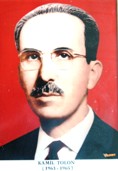 